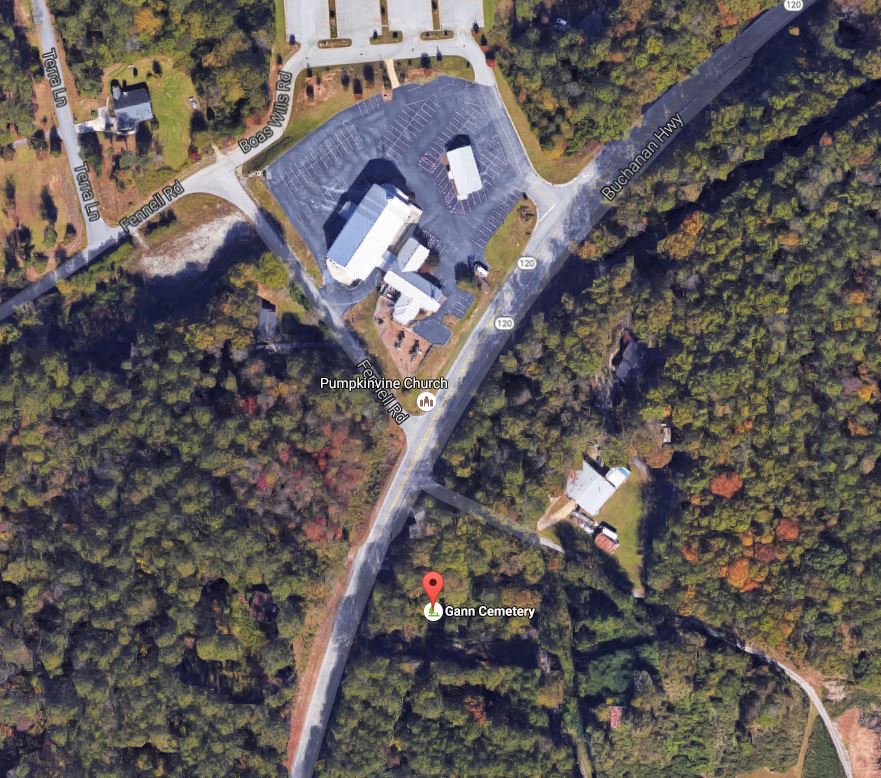 GANN FAMILY  CEMETERY, Paulding County, GACopyright.  All rights reserved.http://www.usgwarchives.net/copyright.htmGeorgia Table of Contents: http://www.usgwarchives.net/ga/gafiles.htmCompiled and Submitted by:Judy and Chuck Cronen and Lucille Buter FISHTOG@aol.comGANN FAMILY CEMETERY, Paulding County, GAInformation:This was a family Cemetery at one time but is nowused by and maintained by the Pumpkinvine BaptistChurch which is just down the road. To get to theCemetery from Dallas, take Highway 120 (BuchananHighway) towards Buchanan.  Look for Gann CemeteryRoad on your left about a mile and 3/4 from Highway278.  The Cemetery will be on your right, just ashort ways down Gann Cemetery Rd.  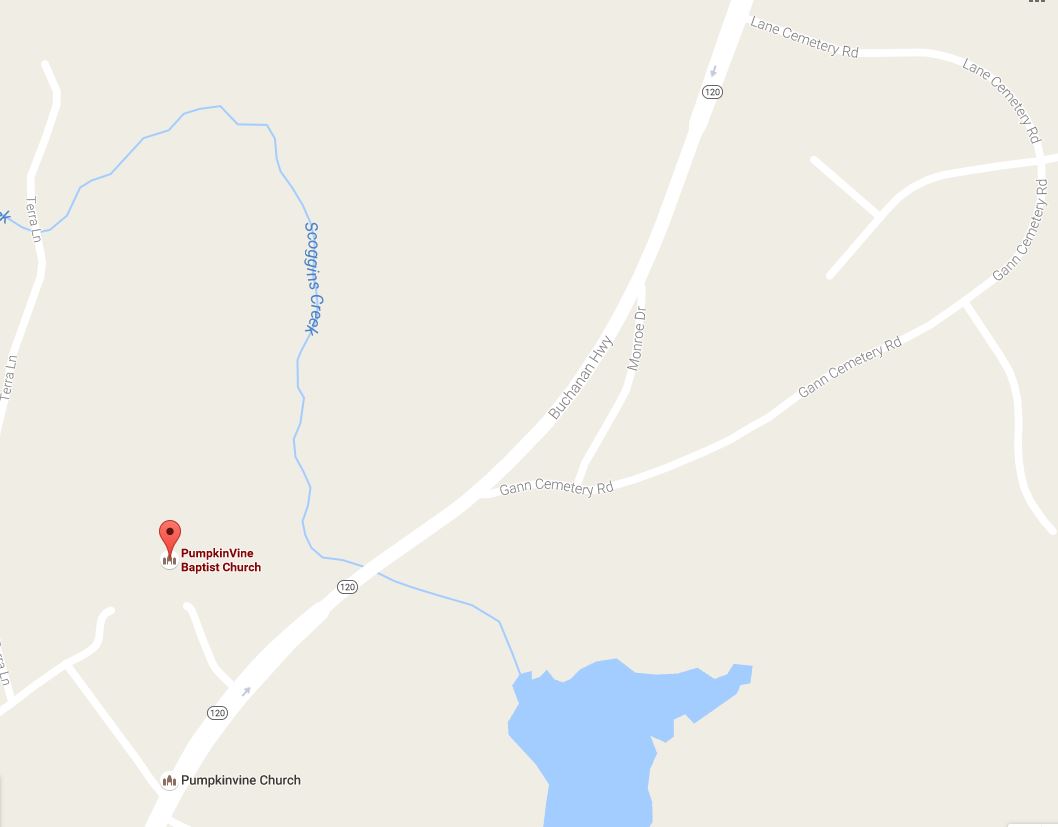 Name                    Birth Date      Death Date      NotesGANN FAMILY CEMETERY, Paulding County, GACompiled and Submitted by:Judy and Chuck Cronen and Lucille ButerE-mail:  FISHTOG@aol.comInformation:This was a family Cemetery at one time but is now used by and maintained by the Pumpkinvine Baptist Church which is just down the road.  To get to the Cemetery from Dallas, take Highway 120 (Buchanan Highway) towards Buchanan.  Look for Gann Cemetery Road on your left about a mile and 3/4 from Highway 278.  The Cemetery will be on your right, just a short ways down Gann Cemetery Rd.  Name                    Birth Date      Death Date      NotesAdair, Albert           2-03-1889       4-18-1889Adair, Amanda           5-13-1859       5-28-1931       Adair, Bobby            6-01-1891       8-19-1891Adair, Emma J.          1-07-1873       9-04-1955Adair, J. H.            2-13-1849       4-30-1918       H/O S. M.Adair, J. L.            9-30-1860       8-06-1913       H/O M. F.Adair, James B.         5-18-1823       4-10-1897       CSA,H/O M.E.B.Adair, Lillah M.        2-06-1884       10-19-1906      W/O S. L.Adair, M. R.            2-04-1857       1-22-1936       Adair, M. F., Mrs.      3-27-1868       2-13-1936Adair, Magaret Elizabeth  1838             1917         W/O James B.Adair, S. L.            3-07-1881       3-14-1975       H/O LillahAdair, S. M.            12-11-1858      NO DATES        W/O J. H.Adair, Walter James        1893            1980         US Army, WWIIBarnes, Opal            3-06-1915       10-07-1999      "Mother"        Barnes, Thomas F.       1-10-1955       7-08-1999       "Brother"Bates, Frankie O'Neal   4-07-1963       9-30-1979Bone, Bertha Compton    10-19-1888      7-09-1927       W/O RichBone, Emma J.             1887             1918         W/O Pleasant R.Bone, Francis V.        8-08-1922       1-06-1923       D/O L. B.Bone, Leola             1-06-1896       9-27-1904       D/O M&M J. M.Bone, Pleasant R.         1877             1922         H/O Emma J.Butler, Clyde           7-12-1912       10-15-1962      Tran Corps.,                                                      WWIIButler, Elvie C.        8-16-1912       4-29-1993       W/O Harris E.Butler, Emmett          10-12-1893      5-01-1948Butler, Eunice H.       10-12-1893      5-01-1948       W/O M. FrankButler, Harris E.       2-04-1923       3-01-2003       H/O Elvie C.Butler, Howard E.       7-15-1925       7-12-1980       H/O Tamer R.Butler, M. Frank        6-13-1885       10-06-1939      H/O Eunice H.Butler, Randall         3-11-1952       3-12-1952       S/O M&M HowardCampion, Kenneth James  1-28-1960       3-16-1999Carter, Irma            2-03-1896       11-08-1972      W/O RoscoeCarter, Roscoe          9-20-1894       1-02-1959       H/O IrmaCarter, Sheriff            1912            1981         Carter, Thomas          3-30-1927       11-05-1931      S/O M&M Ros.Champion, James         6-22-1936       10-05-2001      Clark, David A.         8-04-1900       10-31-1988      H/O MagdaleneClark, Erwin A.         7-15-1875       9-17-1957       Clark, Magdalene L.     5-16-1911       1-10-1985       W/O David A.Clark, Phebe            8-19-1902       12-23-1966Clark, T. C.            4-05-1925          1992         H/O Sara B.Clark, Thomas Leonard   9-22-1918       1-02-1983       US Navy, WWIICole, Cliffie           9-02-1895       4-26-1927       W/O H. W.Cole, Fannie Adair      5-04-1896       7-22-1939       W/O Joseph EdenCole, Henry W.          10-10-1893      8-19-1968       H/O Leila M.Cole, Infant            1-13-1941       1-13-1941       S/OM&M ClarenceCole, Infant            NO DATESCole, Lee               NO DATESCole, Leila M.          4-14-1902       5-16-1974       W/O Henry W.Cole, Margaret          12-13-1869      10-28-1914Compton, L. B.          4-25-1886       11-23-1916Compton, M. L.          3-13-1916       5-01-1916       D/O M&M L. B.Compton, Maudie         1-25-1911       11-07-1923      D/O M&M L. B.Crowley, Edward F.      6-28-1882       8-02-1964       Crowley, Effie A.       12-18-1893      3-15-1968Crowley, Julian W.      3-14-1922       9-28-1974       US ArmyEchols, Eber            3-14-1900       3-07-1956       H/O KathleenEchols, Kathleen        7-29-1905       4-25-1966       W/O EberFennell, Ellen Christine7-16-1988       7-16-1988Fennell, Milas E.       3-04-1927       5-06-2001               Fennell, Thomas E.      6-02-1956       6-02-1956Forrester, Winnie Harris3-27-1909       8-08-1968       Gamel, Conis S.         5-24-1914       8-29-1979       H/O Frances L.Gamel, Eugene R.        5-01-1921       5-05-1956       US ArmyGamel, J. W. "Dub"         1942            1970         H/O Mary F.Gann, B. J.             2-01-1863       8-03-1947       H/O LeonaGann, Berry             11-15-1832      9-12-1906       Co B, 4 GA, CSAGann, Hugh Hopkins      11-26-1924      4-06-1998       US Army, WWIIGann, Leona             12-15-1861      1-16-1887       1W/O B. J.Gann, M. E.             4-25-1835       6-09-1908       W/O BerryGann, Millie               1838         2-15-1893       W/O RobertGann, Robert            3-  -1815       5-11-1900       H/O MillieGann, Roland A.         6-12-1894       8-21-1971       365 Bakery Co., WWIGann, Sallie            10-06-1871      1-16-1927       2W/O B. J.Green, Charles H.          1875            1946         H/O Ovelie Green, Ovelie F.           1887            1949         W/O Charles H.Hambrick, Carl H.       9-02-1945       11-03-1984      Hamelton, Henry         9-17-1970       9-17-1970       Hamilton, Dink Adair    5-26-1869       12-19-1934      Hardin, Infant          6-10-1970       6-10-1970       S/O M&M JerryHarper, Michael David   2-03-2001       2-03-2001Harris, Ellen           11-15-1870         1930         W/O Robert F.Harris, Carl L. E.      9-13-1904       8-01-1956       Harris, Fred L.            1891            1968         H/O Tomer E.Harris, Grover F.       11-19-1928      12-09-1929      Harris, Robert F.       6-16-1860       8-26-1928       H/O EllenHarris, Tomer E.           1890            1987         W/O Fred L.Herrin, Annie Lois      8-26-1924       1-06-1925       Herrin, Emma F.         12-05-1895      5-06-1987       W/O John T.Herrin, John T.         10-24-1870      9-17-1945       H/O Emma F.Herrin, Wiley Joe       2-09-1926       2-13-1926       Hollis, A. J.           2-13-1854       10-10-1896Hollis, Dura Belle      10-13-1906      2-26-1907       D/O M&M W. T.Hollis, George W.       5-28-1875       11-06-1891      S/O M&M J. W.Hollis, John E.         9-21-1860       8-31-1899       S/O M&M J. W.Hollis, John W.         7-29-1826       7-19-1903       Co. C, 2 Reg.,                                                           CSAHollis, Ruth Etta       9-26-1896       10-26-1901      D/O M&M W. T.Hollis, Sarah Adair     5-10-1843       3-24-1895       W/O J. W.Hughes, Stella C.       12-10-1910      6-25-1993       Jordan, Claracy         3-20-1853       5-25-1917       W/O J. A.Jordan, Dessa E.        4-17-1888       5-20-1958       Jordan, J. A.           10-10-1851      3-11-1931       H/O ClaracyJordan, Sarah O.        8-23-1877       5-14-1943Largin, Joel Dean       8-30-1941       9-18-2001       US Army Lester, A. L.           8-25-1856       10-11-1918      H/O GeorgiannLester, Berry Napoleon  1-29-1895       9-21-1960       157 DBG, WWILester, Georgiann       11-07-1866      7-01-1947       W/O A. L.Martin, G. W.           12-10-1934      2-06-1985       Martin, Mary Smallwood    1937             1954Martin, Watson E.       7-30-1954       5-12-1987       "Topper"Matthews, Lula B.       1-28-1878       6-02-1907       W/O RobertMeek, Inez                1904             1957         "Mother"Newman, Mary Helen      1-07-1930       9-15-1988Owens, Elizabeth Cole   12-11-1897      4-04-1921Owens, Joseph           12-03-1867      11-20-1921Pace, Adult             NO DATESPace, Benjamin Hill     4-05-1876       6-17-1948       Pace, Isaac             8-13-1835       2-09-1910       H/O Sarah F.Pace, Isaac Steven      3-16-1878       5-30-1947       Pace, Sarah F.          1-04-1840       4-06-1895       W/O IsaacPalmer, Billy Joe       3-08-1935       1-29-1987       US Navy, KoreaPalmer, Regina F.       7-23-1944       6-23-1995Parsons, Daniel Edward  12-27-1895      8-28-1945       H/O Mary A.Parsons, Mary Amanda    4-26-1906       3-29-1970       W/O Daniel E.Postell, Amanda         6-12-1865       7-12-1904       Postell, Annie          5-06-1895       8-26-1904Postell, Elisha         4-07-1874       2-24-1957Postell, Jimmie Lou     6-03-1913       8-23-1925       Postell, Louise         10-09-1883      3-31-1970Prance, G. Dewey        10-23-1905      10-15-1960      H/O Estella C.Prance, George Albert   12-26-1932      2-04-1941       S/O G. C.Prather, Bobby Joe      6-21-1945       11-10-1973      W/O Betty J.Prather, Douglas L.     1-31-1950       1-31-1950       S/O M&M FatePrather, William Fate   4-17-1911       9-27-1977       H/O MargiePrather, Infant         NO DATES                        S/O M&M RogerPrather, Infant         NO DATES                        S/O M&M RogerPrather, Margie         6-17-1927       8-27-1992       W/O FateRiojas, Billie Audrey   4-07-1933       3-17-1999Scoggins, A. O., Jr.    12-22-1919      8-23-1934       S/O M&M A. O.Scoggins, Augustus O., Sr.5-13-1875     11-10-1959      H/O Myrtis A.Scoggins, Daisy Wood    7-30-1875       6-30-1948       Scoggins, Edgar Rawson  3-08-1913       7-05-1914       S/O M&M J. E.Scoggins, H. G.         11-28-1845      4-19-1916       H/O Sarah F.Scoggins, Jessie E.     8-06-1872       3-29-1942Scoggins, Myrtis A.     8-16-1889       1-09-1966       W/O A. O., Sr.Scoggins, Ruby May      9-23-1900       10-09-1901      D/O M&M L. F.Scoggins, Sarah F.      7-04-1843       1-11-1908       W/O H. G.Scoggins, Willie Vernon 3-13-1898       12-24-1898      S/O M&M J. E.Sedman, A. Pearl        3-25-1921       8-08-1982       W/O GilbertSedman, Gilbert L.      2-14-1915       5-01-1986       H/O A. PearlShirah, Michael         21 yrs. Old     6-  -1884       Accident/Shot (New Era)Smith, Darlene          11-23-1961      11-23-1961      Smith, Irene              1907             1952         Smith, Mary             12-13-1957      12-13-1957Smith, Mary A.          1-27-1918       10-18-1970      W/O Wyley B.Smith, Robert           8-10-1960       8-10-1960Smith, W. L.            2-05-1906       1-30-1982Smith, Wiley B.         6-20-1915       7-12-1986       H/O Mary A.Strickland, Inez Adair  5-01-1899       12-01-1958      W/O O. A.Strickland, Oscar A.    4-28-1896       8-26-1966       H/O Inez AdairTeeters, Joseph Gage    3-06-1995       3-06-1995Thomason, Eula          9-10-1897       5-18-1924       D/O M&M J. S.Thomason, Joe S.        11-23-1870      7-16-1958       H/O TobithaThomason, Tobitha Wade  3-10-1874       12-26-1958      W/O Joe S.Thomason, Vera            1911             1951         Vollrath, Darlene       NO DATESVoyles, Annie Marie     9-07-1921       2-11-1999       W/O Willard H.Voyles, Sonja           9-03-1938       9-22-1940       D/O M&M W. H.Voyles, Willard H.      3-31-1916       2-28-1993       H/O Annie M.Wade, Amanda            9-29-1837       6-18-1910       W/O HarrisWade, Elizabeth Adair   7-20-1876       5-03-1900       W/O ZollieWade, Harris            6-21-1815       6-09-1900       H/O AmandaWade, Homer             4-15-1871       7-25-1927       Wade, Zollie C.         3-15-1874       1-22-1943       H/O ElizabethWalraven, Clarence Henry9-25-1917       12-02-1976      US Army, WWIIWalraven, Kathy (Twin)  4-30-1950       5-06- 1950      D/O M&M C. H.Walraven, Margie Bone   1-25-1925       1-15-1997       W/O C.H.Wheeler, Leon           1-04-1899       6-19-1970       Wilson, Ronnie B.       1-13-1952       1-13-1952       Wilson, Tiny Vurnece    4-05-1914       9-09-1991       Wood, Ben F.            10-29-1917      9-30-1918       S/O M&M W. G.Wood, Bertie Mae        5-02-1889       4-18-1982       W/O Wm. G.Wood, Burtia L.           1912             1977         W/O C. HermanWood, C. Ernest         6-15-1901       7-26-1937       H/O ClaraWood, C. Herman           1903             1968         H/O BurtiaWood, Charlie W.        10-05-1878      10-14-1940      H/O JessieWood, Daisy             9-11-1903       8-01-1904Wood, Eli Wesley        7-26-1875       12-15-1927      H/O Nancy B.Wood, Infant            7-13-1922       7-13-1922       D/O M&M EarnestWood, Infant            9-02-1912       9-20-1912       S/O M&M C. W.Wood, J. E.             3-15-1867       9-03-1931       Wood, J. F.             5-26-1867       12-11-1919Wood, Jerry Herman      10-04-1938      11-28-1994      Wood, Jessie            4-26-1894       3-06-1950       W/O CharlieWood, John G.           6-02-1839       1-28-1923       Co. B, 7 Reg. CSAWood, Marie             12-23-1907      6-11-1914       D/O M&M C. W.Wood, Mary              12-23-1878      5-15-1916       W/O C. W.Wood, Nancy Butler      10-26-1879      1-13-1918       W/O Eli W.Wood, Rhoda F.          3-14-1849       12-15-1913      W/O John G.Wood, William G.        1-07-1879       10-28-1931      H/O Bertie M.